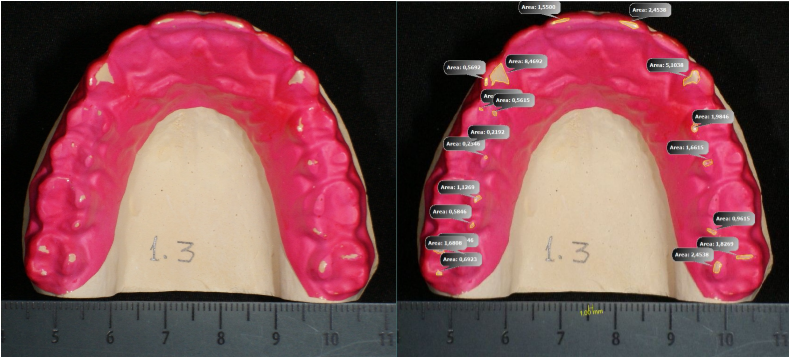 Figura 1. Áreas de desgaste en mm2; a) Bruxchecker® con marcaciones de bruxismo nocturno; b) marcaciones delimitadas y medidas en milímetros cuadrados.Tabla 1. Análisis cualitativo del patrón de desgaste en el área de trabajo *Valores presentados en porcentajesExacta de Fischer Valor p= 0,364Tabla 2. Análisis cualitativo del patrón de desgaste del área de no trabajo*Valores presentados en porcentajesChi cuadrado Valor p=0,008  §Chi cuadrado Valor p<0,05Tabla 3. Patrón total de desgaste por placa*Valores presentados en porcentajesExacta de Fisher Valor p= 0,039      §Chi cuadrado Valor p<0,05Figura 2. Mediana de  área por placa en trabajoFigura 3. Mediana de área por placa en no trabajoFigura 4. Mediana de área por guía en trabajoFigura 5. Mediana de área por guía en no trabajoGuía  de trabajoPlacaPlacaPlacaPlacaGuía  de trabajoBlanda (B)*Dura (D)*Sin placa(S)*Total general*GA0,001,482,223,70GAP1,480,742,224,44GAPM28,1522,9625,9377,04GM2,965,932,2211,11GPM0,742,220,743,70Total 33,3333,3333,3100,00Contactos no trabajoPlacaPlacaPlacaPlacaPlacaContactos no trabajoBlanda (B)*Dura (D)*Sin placa (S)*Total general*Total general*CM8,155,1914,81§14,81§28,15DM25,19§28,15§18,5218,5271,85Guía totalPlacaPlacaPlacaPlacaGuía totalBlanda (B)*Dura (D)*Sin placa (S)*Total general*GACM0,000,001,481,48GADM0,001,482,223,70GMCM7,414,449,6321,48GMDM24,44§26,67§17,0468,15GPCM0,740,742,964,44GPDM0,740,000,000,74